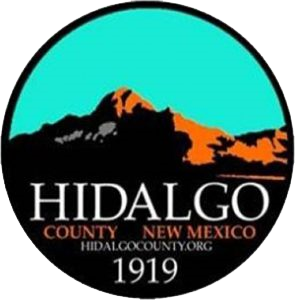 HIDALGO COUNTY COMMISSION REGULAR MEETING AGENDA MARCH 9, 2022 at 5:30 PMCOMMISSION CHAMBERS305 PYRAMID STREET LORDSBURG, NEW MEXICO All Members of The Public Will Also be Able to Attend and Listen to the Meeting Via Zoom Live at the Following Link: https://us02web.zoom.us/j/83122011081?pwd=aU5hU2JhUStTbnF2OVNuTktPaUZoUT09CALL MEETING to ORDER and WELCOMEPledge of AllegianceApproval of AgendaApproval of MinutesRegular Meeting, February 9, 2022PUBLIC COMMENTDuring this portion of our meeting, we welcome your suggestions and want to hear your concerns. This is not a question and answer period; speakers will be limited to three (3) minutes. The County Commission is not able to take action on matters discussed during public comment. Speakers are requested to state their name for the record.GUESTS, PRESENTATIONS & RECOGNITION Recognition of Dispatcher Exemplary ServiceRecognition of Detention Officer Exemplary ServicePresentation of 2020-2021 Audit by Itza Sosa of Beasley, Mitchell and Co.PNM Substation Work Update- Bruce K. AshburnRESOLUTIONS and AGREEMENTSConsideration of Resolution 2022-14 Acceptance of 2020-2021 Audit Proclamation Designating April 2022 as Autism Awareness & Acceptance Month in Hidalgo CountyConsideration of Resolution 2022-15 Budget AdjustmentsConsideration of Resolution 2022-16 Annual Certified County Maintained Road Mileage ReportConsideration of Resolution 2022-17 Purchasing PolicyConsideration of Resolution 2022-18 DWI Grant Application for fiscal year 2023Consideration of Grant Award Agreement #22-521-0400-0149 with NM EMNRD for Cotton City Volunteer Fire Department Consideration of Grant Award Agreement #22-521-0400-0150 with NM EMNRD for Animas City Volunteer Fire Department Consideration of Amendment 1 to Inmate Health and Mental Healthcare Services with Roadrunner Health Services, LLCMISCELLANEOUSFair Board 2023 Budget RequestLibrary 2023 Budget Request Chamber 2023 Budget RequestAnimas Community Center 2023 Budget RequestBudget Workshop DatesEXECUTIVE SESSION 		Pursuant to Section 10-15-1 the following matters may be discussed in closed session: Motion and roll call vote to go into executive session and that, pursuant to New Mexico State Statute Section 10-15-1, only the following matters will be discussed in closed session: Real Property 10-15-1 (H) (8) Placencia v. BOCCMotion and roll call vote to return to regular session and that matters discussed in closed session were limited to those specified in motion for closure, and that no final action was taken, as per New Mexico Statutes Section §10-15-1.ADJOURNIf you are an individual with a disability who is in need of a reader, amplifier, qualified sign language interpreter, or any other form of auxiliary aid or service to attend or participate in the hearing or meeting, please contact County Manager Tisha Green at tisha.green@hidalgocounty.org or (575) 542-9428 least one (1) week prior to the meeting or as soon as possible. Public documents, including the agenda and minutes, can be provided in various accessible formats. Please contact County Manager Tisha Green if a summary or other type of accessible format is needed.